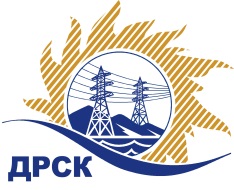 Акционерное Общество«Дальневосточная распределительная сетевая  компания»ПРОТОКОЛ ПЕРЕТОРЖКИСПОСОБ И ПРЕДМЕТ ЗАКУПКИ: открытый электронный запрос предложений № 757045 на право заключения Договора на поставку «Запасные части для автомобилей с бензиновыми двигателями» (закупка 138 разделы 1.2. и 4.2 ГКПЗ 2017 г.).Плановая стоимость: 7 267 272,50 руб. без учета НДС; 8 575 381,55  руб. с учетом НДСПРИСУТСТВОВАЛИ: постоянно действующая Закупочная комиссия 2-го уровня Информация о результатах вскрытия конвертов:В адрес Организатора закупки поступило 3 (три) заявки на участие в  процедуре переторжки.Вскрытие конвертов было осуществлено в электронном сейфе Организатора закупки на Торговой площадке Системы www.b2b-energo.ru. автоматически.Дата и время начала процедуры вскрытия конвертов с предложениями на участие в закупке: 16:00 часов благовещенского времени 16.02.2017 г Место проведения процедуры вскрытия конвертов с предложениями на участие в закупке: Торговая площадка Системы www.b2b-energo.ru.Ответственный секретарь Закупочной комиссии 2 уровня  		                                                                М.Г.ЕлисееваЧувашова О.В.(416-2) 397-242№ 200/МР-Пг. Благовещенск16 февраля 2017 г.№п/пНаименование Участника закупки и его адресОбщая цена заявки до переторжки, руб. Общая цена заявки после переторжки, руб. ООО "ЧЕЛЯБАГРОСНАБ" (454081, г. Челябинск, ул. Артиллерийская, д. 102)7 700 000,00 руб. (цена без НДС: 6 525 423,73 руб.)7 455 780,00 руб. (цена без НДС: 6 318 457,63 руб.)2.ИП Девятко А. В. (680000, Хабаровский край, г. Хабаровск, ул. Воронежская, д. 144)6 540 000,00 руб. (НДС не облагается)Заявка не поступила3ООО "ГК АВТОТЕХКОНТРАКТ" (115191, Россия, г. Москва, ул. Рощинская 2-я, д. 4, оф. 6)7 717 844,00 руб. (цена без НДС: 6 540 545,76 руб.)Заявка не поступила4ООО "ТехЧасть" (680009, Россия, Хабаровский край, г. Хабаровск, пр-кт 60 лет Октября, д. 223)7 850 000,00 руб. (цена без НДС: 6 652 542,37 руб.)6 547 750,00 руб. (цена без НДС: 5 548 940,68 руб.)5ООО "АВТО-АЛЬЯНС" (107078, Россия, г. Москва, ул. Новая Басманная, д. 14, стр. 2, пом. 40)7 923 689,38 руб. (цена без НДС: 6 714 991,00 руб.)7 074 205,66 руб. (цена без НДС: 5 995 937,00 руб.)